Student Activity Centre (SAC)24/08/2019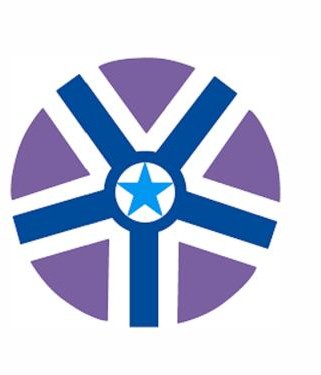 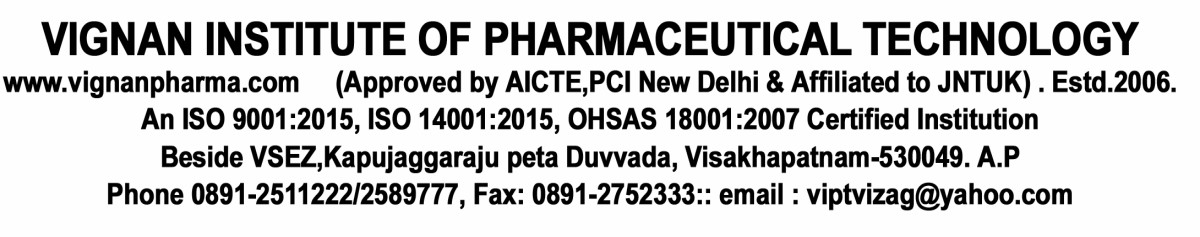    VIGNAN INSTITUTE OF PHARMACEUTICAL TECHNOLOGY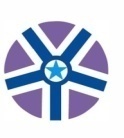   www.vignanpharma.com (Approved by AICTE, PCI New Delhi & Affiliated to JNTUK). Estd.2006.An ISO 9001:2015, ISO 14001:2015, OHSAS 18001:2007 Certified InstitutionBeside VSEZ ,Kapujaggaraju peta Duvvada, Visakhapatnam-530049. A.PPhone 0891-2511222/2589777, Fax: 0891-2752333:: email : viptvizag@gmail.comNOTICE                                                                                                                          Date: 1/08/2019VIPT is conducting quiz competition for all B.Pharm and Pharm.D students as a part of SAC (Student activity Centre), on Saturday afternoon (24/08/2019). All the students should participate in the below events and enroll your names on or before 22-08-2019.Topics for quiz:Current AffairsGeneral KnowledgeMythologyHistoryPharmacy 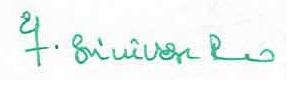 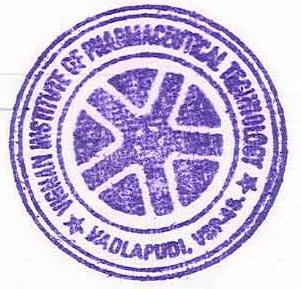                                                                                                                                  Principal 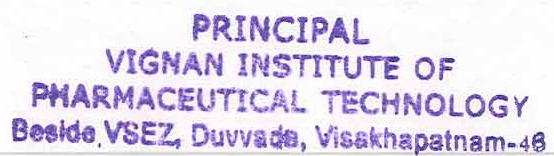    VIGNAN INSTITUTE OF PHARMACEUTICAL TECHNOLOGYwww.vignanpharma.com     (Approved by AICTE, PCI New Delhi & Affiliated to JNTUK). Estd.2006.An ISO 9001:2015, ISO 14001:2015, OHSAS 18001:2007 Certified InstitutionBeside VSEZ,Kapujaggaraju peta Duvvada, Visakhapatnam-530049. A.PPhone 0891-2511222/2589777, Fax: 0891-2752333:: email : viptvizag@gmail.comREPORT                                                                                                                        Date: 24/08/2019Total 21 teams were participated in quiz competitionConducted 5 rounds and one rapid round.Top scored three teams were selected and distributed prizes.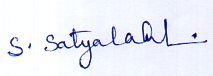 NSS Coordinator                                                                                                     Principal Participation of students in quiz competition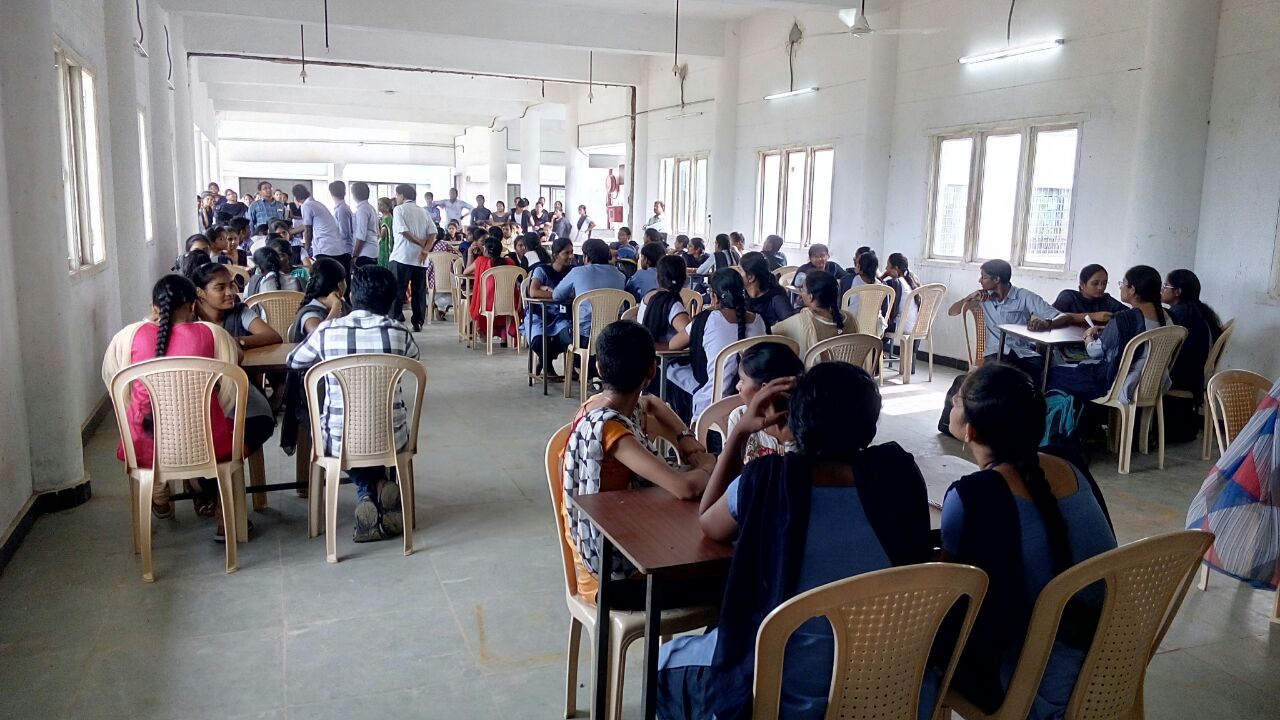 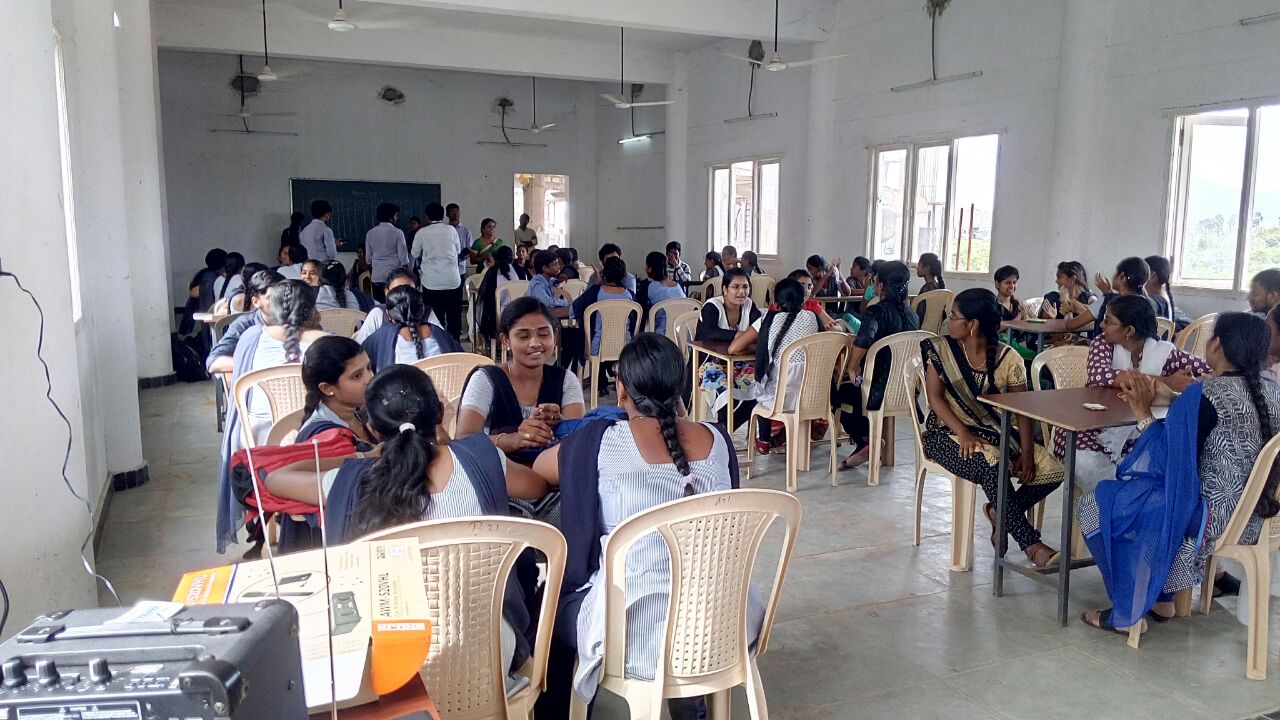 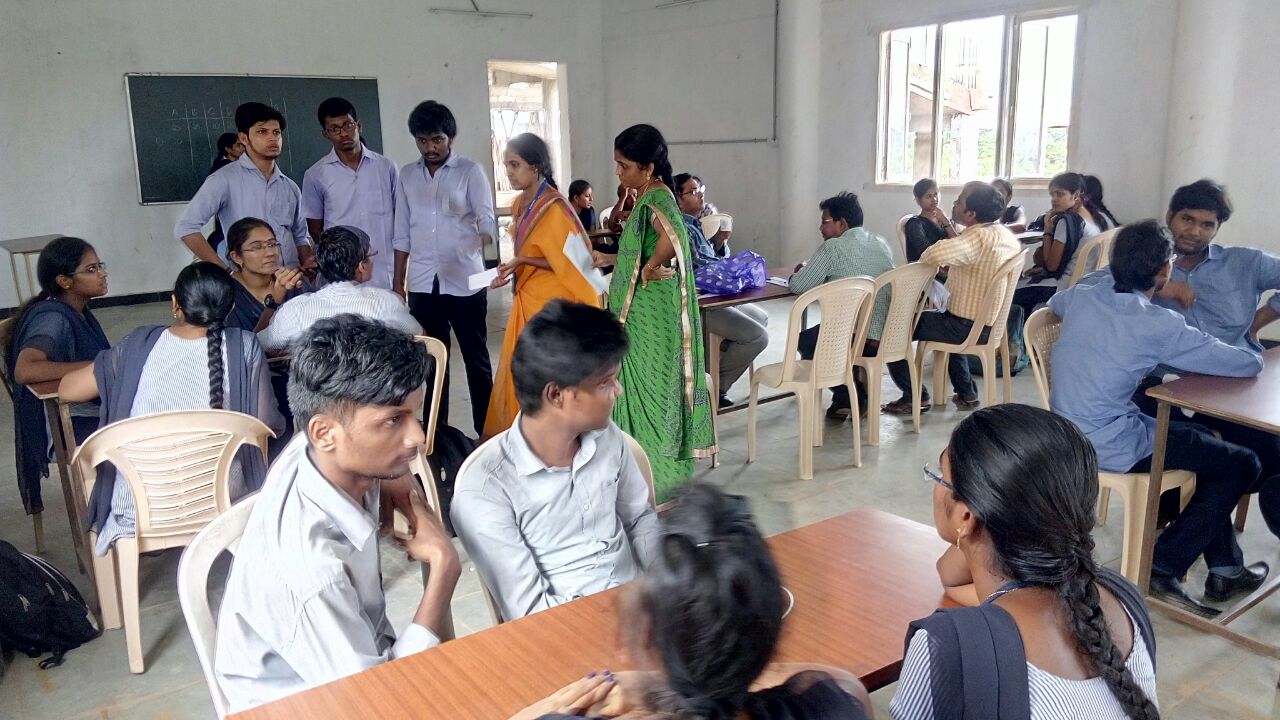 Participation of students in quiz competition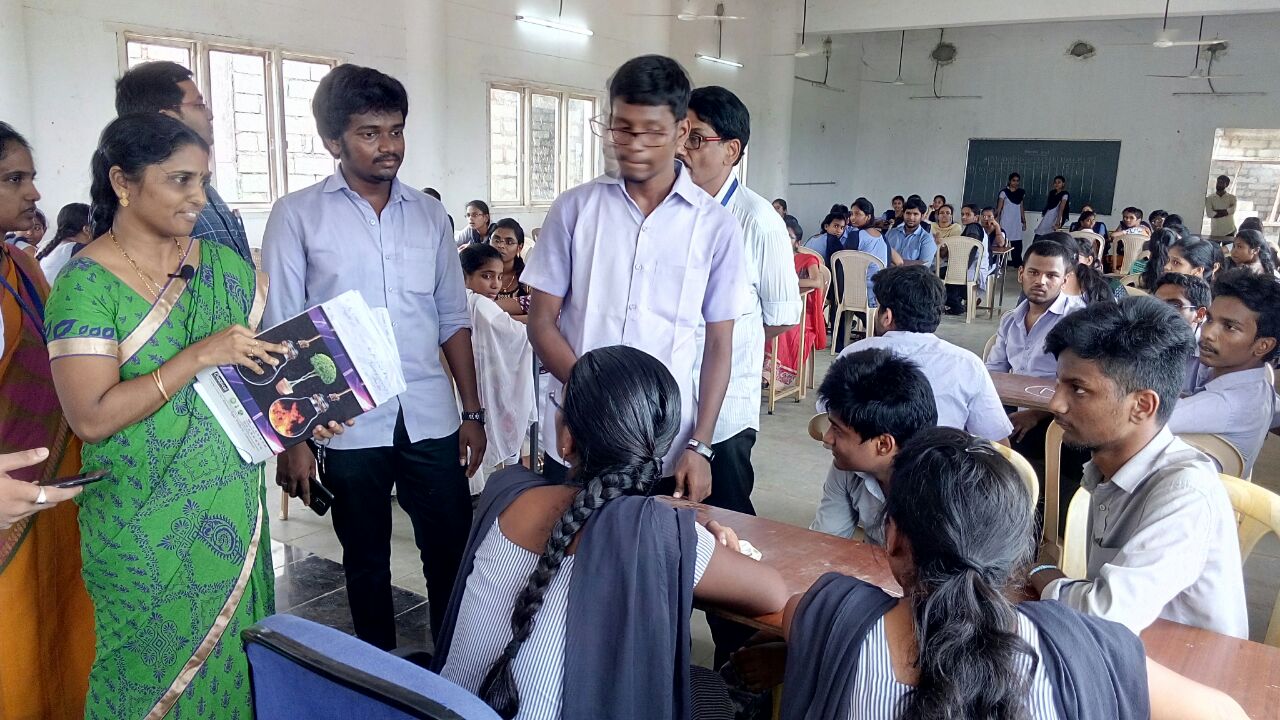 